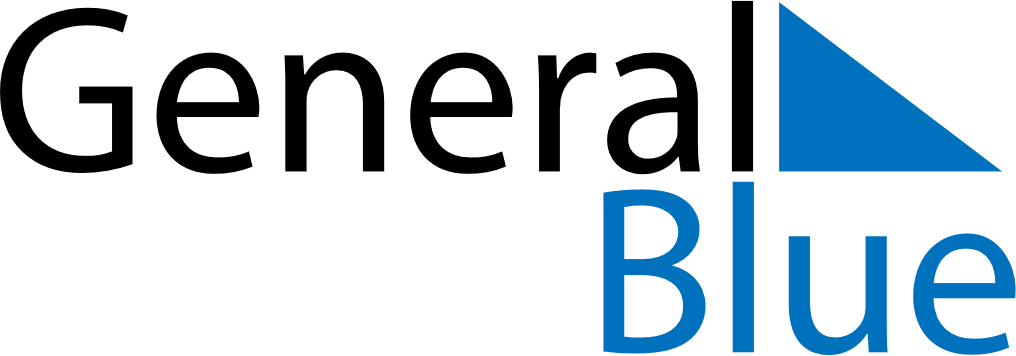 April 2022April 2022April 2022April 2022MexicoMexicoMexicoSundayMondayTuesdayWednesdayThursdayFridayFridaySaturday112345678891011121314151516Maundy ThursdayGood FridayGood Friday17181920212222232425262728292930